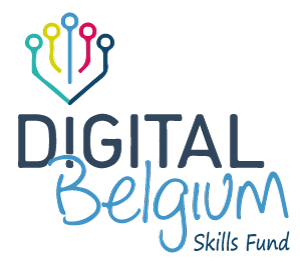 Digital Belgium Skills FundKandidaatsdossier 2023 “Digitale vaardigheden en sociale inclusie”Naam van uw organisatie:Naam van uw project:IntroductieBedankt voor uw interesse in het Digital Belgium Skills Fund!Om deel te nemen aan deze oproep, dient u alle onderstaande vragen te beantwoorden.Daarnaast wordt u gevraagd om een aantal documenten in bijlage toe te voegen. Gelieve ons dit kandidaatsdossier en het financieel plan te bezorgen in PDF formaat maar ook in een Word, respectievelijk Excel versie.Uiterste tijdsstip voor indiening van het kandidaatsdossier: 30 oktober 2022 om 23.59 uur.Indiening van het dossier gebeurt door een e-mail te sturen naar dbsf2023@bosa.fgov.be. Algemene informatie over het projectUitleg bij de tabel: Enkel de lichtgrijze velden invullen; maak een keuze uit de drop down lijstNaam van het project in maximum 80 tekensStart- en einddatum: gelieve er nota van te nemen dat de subsidieperiode beperkt is van 01/01/2023 tot 30/11/2023. De projectactiviteiten buiten deze periode worden niet gesubsidieerd.Financiële gegevens: bewaak de overeenstemming met uw financieel plan. Het financieel plan is bindend.Vraag 1: Geef een korte beschrijving van het project in maximum zes zinnen.Deze beschrijving zal worden gebruikt in onze communicatie (jury, website, jaarverslag). Wees daarom zo duidelijk en concreet mogelijk.Gedetailleerde beschrijving van het projectVraag 2: Situeer het project binnen de bredere context van de werking van de organisatie. Leg hierin uit of dit het enige project of activiteit is binnen uw organisatie en hoe het project zich inpast in de algemene werking en doelstellingen van uw organisatieVraag 3: Vanuit welke nood vertrekt dit project?Vraag 4: Hoe draagt het project bij tot de doelstellingen van het Digital Belgium Skills Fund?Inzetten van digitale vaardighedenTewerkstellingskansen en/of economische zelfstandigheid verhogenMaatschappelijk kwetsbare doelgroep bereikenHet maatschappelijk draagvlak voor digitalisering vergrotenEventuele andere relevante doelstellingenBekijk de oproep met de richtlijnen voor meer informatie over de doelstellingen.Vraag 5: Welke ervaring en/of expertise heeft uw organisatie inzake de doelstellingen van het Digital Belgium Skills Fund?Inzetten van digitale vaardighedenTewerkstellingskansen en/of economische zelfstandigheid verhogenMet maatschappelijk kwetsbare doelgroep Het maatschappelijk draagvlak voor digitalisering vergrotenEventuele andere relevante doelstellingenBekijk de richtlijnen voor meer informatie over de doelstellingen.Vraag 6: Beschrijf de beoogde doelgroep van het project. Geef hier aan welke uw doelgroepen zijn, en hoe u denkt die te bereiken. Indien uw project past in een bredere organisatie, vermeld hier hoe die organisatie bijdraagt tot het bereiken van de doelgroep.Vraag 7: Waar zal het project plaatsvinden?U kunt verschillende opties kiezen.Geef de meest nauwkeurige opties aan.    Oost-Vlaanderen    West-Vlaanderen    Vlaams-Brabant    Antwerpen    Limburg    Brussel    Waals-Brabant    Henegouwen    Luik    Luxemburg    Namen     Het volledige Belgische grondgebied    Andere stad (steden), gemeente(n), etc. (geef aan)Plan van aanpak van het projectVraag 8: Geef een gedetailleerde beschrijving van het plan van aanpak en de te subsidiëren activiteiten.Geef aan welke activiteiten voorbereiding zijn of algemene werking van de organisatie. Er dient een link te zijn met de werkingskosten die u opgeeft in het financieel plan (vb. voorbereiding lessen, voorbereiding hackathon)Geef aan welke activiteiten rechtstreeks inwerken op de doelgroep. Er dient een link te zijn met de activiteitenkosten in het financieel plan (vb. klassikale lessen, hackathon deelname)Geef per activiteit een zo nauwkeurig mogelijke timing (datum of periode) en (indien van toepassing) een raming van het aantal deelnemers;Nummer de activiteiten doorlopend en als volgt: Activiteit 1; Activiteit 2, enz. Deze nummering moet ook worden gebruikt in het sjabloon voor het financieel plan (zie verder).Een voorbeeld:Activiteit 1: Coding Bootcamp HerfstvakantieTiming: 29/10/2023 – 31/10/2023Beschrijving: 3-daagse intensieve basisvorming coding voor jongeren 15-16 jaar; dagcursus + overnachtingRaming: 15 deelnemersVraag 9: Welke medewerkers van uw organisatie zullen dit project uitvoeren?Geef de namen, deskundigheid en ervaring van personen die het project gaan uitvoeren. Geef duidelijk aan welke perso(o)n(en) over de nodige expertise beschikken inzake het werken met kwetsbare groepen, projectbeheer, Administratie, ICT-vaardigheden, (indien van toepassing) begeleiding naar economische zelfstandigheid, enzovoort.Vraag 10: Ga je voor dit project één of meer samenwerkingsverbanden aan? Zo ja, vermeld de gegevens van de organisatie(s) waarmee je een samenwerkingsverband aangaat en beschrijf de aard van de samenwerking.Vermeld de naam, het adres, website van de partnerorganisatie(s) en de gegevens van de verantwoordelijke (naam, telefoonnummer en e-mailadres). Voeg intentieverklaringen of contracten toe waar mogelijk.Financieel plan van het projectVraag 11: Voor welke uitgaven zou u de steun van het Digital Belgium Skills Fund gebruiken?Korte beschrijving in maximum 6 zinnen.Vraag 12: Over welke financiële middelen beschikt u al om het project te realiseren?Hoeveel financiering heeft u al toegezegd gekregen en van wie?Korte beschrijving in maximum 6 zinnen.Vraag 13: Heeft u toegang tot de nodige financiële middelen om uw uitgaven te pre financieren in afwachting van de storting (van de eerste schijf) van de subsidie?Korte beschrijving hoe u die prefinanciering denkt te realiseren of de nood eraan denkt te vermijden. Geef ondersteunend bewijs waar mogelijk.Vraag 14: Hoe ziet u de evolutie van het project en het huidig en/of toekomstig (co-) financieringsmodel ervan?Het DBSF wenst geen projecten in het leven te roepen die afhankelijk zijn van subsidiëring. Licht toe hoe uw organisatie zich naar de toekomst organiseert om het project onafhankelijk te maken van de DBSF-subsidie.Contactgegevens en aanvullende informatieVraag 15: Wie is de contactpersoon voor de dagelijkse opvolging van het project?Praktische gegevens over de CONTACTPERSOON die dit projectvoorstel indient.Vraag 16: Wie is voor uw organisatie gemandateerde persoon voor het project?Praktische informatie betreffende de VERANTWOORDELIJKE die, in geval uw kandidatuur geselecteerd wordt, (statutair) bevoegd is om de aanvragende organisatie te binden.Vraag 17: Naam en Ondernemings- of vestigingsnummer van de organisatie.Controleer grondig of dit nummer overeenstemt met de informatie in de Kruispuntbank vanOndernemingen.Vraag 18: Website van de organisatie.Vraag 19: Financiële informatie.Bijlagen van het kandidaatsdossierVoeg volgende bijlagen toe bij het kandidaatsdossier en stuur ze per mail naar DBSF2023@bosa.fgov.be om uw kandidaatsdossier te voltooien. Zonder bijlagen is de aanvraag niet geldig.Beperk de bijlagen in omvang en aantal tot wat nuttig is voor de jury om de kwaliteit van uw kandidatuur te beoordelen.Een PDF en Excel versie van het financieel planDe juridische statuten van de organisatie in PDF formaat.Handtekenbevoegdheden in PDF formaat van die personen binnen de organisatie die gemandateerd zijn om documenten te ondertekenen.De laatst gepubliceerde jaarrekening.Andere relevante bijlagen in PDF formaatType projectA) Focus of B) HubA) Focus of B) HubA) Focus of B) HubA) Focus of B) HubA) Focus of B) HubA) Focus of B) HubNaam Project:Startdatum:Einddatum:Financiële gegevensFinanciële gegevensFinanciële gegevensFinanciële gegevensFinanciële gegevensFinanciële gegevensFinanciële gegevensTotale project kost (€)Totale project kost (€)Financiering door derden (€)Financiering door derden (€)Financiering door derden (€)Gevraagde subsidie (€)Gevraagde subsidie (€)Publiek waarop het project inspeeltPubliek waarop het project inspeeltPubliek waarop het project inspeeltPubliek waarop het project inspeeltPubliek waarop het project inspeeltPubliek waarop het project inspeeltPubliek waarop het project inspeeltDoelpubliekLager onderwijs (<12j)Lager onderwijs (<12j)Secundair onderwijs (12 j tot 18j)Jongvolwassenen(18j tot 30j)Jongvolwassenen(18j tot 30j)Andere(+ 30j)Verwacht aantalNaamVoornaamFunctie binnen de organisatieE-mailadresTelefoonnummerGSM nummerNaamVoornaamFunctie binnen de organisatieE-mailadresTelefoonnummerGSM nummerNaam van uw bankIBAN / rekeningnummerBIC-code (SWIFT)RekeninghouderRechtspersoon (niet de naam van dekaarthouder).